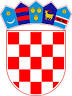          REPUBLIKA HRVATSKAOSJEČKO-BARANJSKA ŽUPANIJA                  OPĆINA ČEPIN           OPĆINSKI NAČELNIKKLASA: 404-01/21-01/1URBROJ: 2158/05-21-1Čepin, 20. siječnja 2021.Temeljem članka 28. Zakona o javnoj nabavi („Narodne novine“, broj 120/16.) i članka 46. Statuta Općine Čepin („Službeni glasnik Općine Čepin“, broj 5/20.-pročišćeni tekst), općinski načelnik Općine Čepin, donosiPlan nabave Općine Čepin za 2021. godinuI.	Donosi se Plan nabave Općine Čepin za 2021. godinu za čiju su realizaciju sredstva osigurana u Proračunu Općine Čepin za 2021. godinu.II.	Daje se tablični prikaz kako slijedi:III.Ovaj Plan nabave Općine Čepin za 2021. godinu stupa na snagu danom donošenja, a objavit će se u „Službenom glasniku Općine Čepin“ i na službenim stranicama Općine Čepin.OPĆINSKI NAČELNIK      															      Dražen TonkovacRedni brojEvidencijski broj nabavePredmet nabaveBrojčana oznaka predmeta nabave iz Jedinstvenog rječnika javne nabave (CPV)Procijenjena vrijednost(u kunama)Vrsta postupkaPosebni režim nabavePredmet podijeljen na grupeSklapa se ugovor/okvirni sporazum/narudžbenicaPlanirani početak postupkaTrajanje ugovoraNapomena1MV-1/21Izgradnja rasvjete na nogometnim terenima45316100-6490.000,00Otvoreni postupakNEUGOVOROŽUJAK6 MJESECI2MV-2/21Utvrda Kolođvar - izrada projektno tehničke dokumentacije obnove i restauracije i dodatnog sadržaja71320000-71.500.000,00Otvoreni postupakNEUGOVOROŽUJAK12 MJESECIEU PROJEKT3MV-3/21Trg ispred centra za kulturu45212100-71.200.000,00Otvoreni postupakNEUGOVOROŽUJAK8 MJESECI4MV-4/21Zacjevljenje kanala poduzetnička zona45222000-9900.000,00Otvoreni postupakNEUGOVOROŽUJAK8 MJESECI